ATTI DEL CONSIGLIO REGIONALE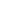 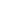 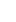 CONSIGLIO REGIONALE DELLA CAMPANIA - Ordinamento Amministrativo del Consiglio regionale della Campania 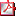 DECRETI DIRIGENZIALISVILUPPO ECONOMICO E ATTIVITA` PRODUTTIVE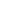 Dipartimento 50 GIUNTA REGIONALE DELLA CAMPANIA - D.G. 2 Direzione Generale per lo sviluppo economico e le attività produttive - Decreto Dirigenziale n. 565 del 07.07.2023 - POC 2014/2020 - Avviso pubblico Aiuti alle imprese per i maggiori costi legati alla crisi energetica periodo luglio - dicembre 2022 - approvazione della graduatoria dei soggetti finanziabili e contestuale concessione del contributo. Impegno. ELENCO AMMESSI 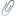 ELENCO NON AMMESSI Dipartimento 50 GIUNTA REGIONALE DELLA CAMPANIA - D.G. 2 Direzione Generale per lo sviluppo economico e le attività produttive - Decreto Dirigenziale n. 576 del 10.07.2023 - PR Campania FESR 2021-2027. Priorità 2 - "Energia, Ambiente e Sostenibilità". DGR n. 664/2022 e DD n. 54/2023. Avviso pubblico per il sostegno alle imprese campane nella promozione di efficientamento e risparmio energetico . Pubblicazione elenco domande ammissibili a finanziamento. Allegato 1 Allegato 2 Allegato 3 